ПОЛОЖЕНИЕоб отделении социального обслуживания на дому граждан пожилого возраста и инвалидовБюджетного учреждения Орловской областиКомплексный центр социального обслуживания населения Заводского района г. Орла»1. Общие положения1.1 Настоящее Положение определяет порядок деятельности отделения социального обслуживания на дому граждан пожилого возраста и инвалидов (далее - Отделение).1.2 Отделение является структурным подразделением Бюджетного учреждения Орловской области «Комплексный центр социального обслуживания населения Заводского района г. Орла» (далее БУ ОО «КЦСОН Заводского района г. Орла»).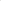 1.3 Отделение в своей деятельности руководствуется Конституцией Российской Федерации, Гражданским кодексом Российской Федерации, Федеральным Законом № 442-ФЗ от 28.12.2013г. «Об основах социального обслуживания граждан в Российской Федерации», Федеральным  Законом Российской федерации  № 181-ФЗ от 24.11.1995 года «О социальной защите инвалидов в Российской Федерации», Законом Орловской области №1704-ОЗ от 08.12.2014г. «Об утверждении перечня социальных услуг предоставляемых поставщиками социальных услуг в Орловской области», Постановлением Правительства Орловской области №441 от 29.12.2014 г. «Об утверждении размера платы за предоставление социальных услуг и порядка ее взимания на территории Орловской области», Постановлением Правительства Орловской области №194 от 23.04.2005г. «О реализации отдельных полномочий Правительства Орловской области в сфере социального обслуживания граждан», приказом Департамента социальной защиты населения, опеки и попечительства Орловской области от 05.05.2015г. №114 «Об утверждении Порядка предоставления социальных услуг в форме социального обслуживания на дому», Приказом Управления по тарифам и  ценовой политике Орловской области № 1149-г от 11.08.2016 г. «Об  утверждении  тарифов на социальные услуги, предоставляемые гражданам государственными организациями социального обслуживания в Орловской области  в форме социального обслуживания на дому», ГОСТами, стандартами и другими нормативно-правовыми актами РФ и Орловской области, Уставом, Положением об отделении социального обслуживания на дому граждан пожилого возраста и инвалидов и другими локальными актами учреждения.1.4 Отделение осуществляет свою деятельность во взаимодействии с другими структурными подразделениями Учреждения, отделами администрации района, органами местного самоуправления, общественными и иными объединениями, средствами массовой информации, а также другими организациями, независимо от их организационно - правовой формы.1.5 Руководство Учреждения осуществляет координацию деятельности Отделения, оказывает организационно-методическую и практическую помощь, а также осуществляет контроль над его деятельностью.1.6 Режим работы Отделения определяется Правилами внутреннего трудового распорядка.2. Основные цели и задачи отделения2.1 Отделение создано для временного (до 6 месяцев) или постоянного оказания гражданам, частично утратившим способность к самообслуживанию и нуждающимся в посторонней поддержке, социально-бытовой помощи в надомных условиях.            2.2 Основные цели Отделения: - повышение уровня жизни получателей социальных услуг, снижение неблагополучия в социальной сфере путем обеспечения социальной поддержки, социального обслуживания и социального сопровождения в рамках компетенции Отделения; - обеспечение выполнения на территории г. Орла действующего законодательства Российской Федерации в части защиты законных прав и интересов получателей социальных услуг, нуждающихся в государственной поддержке;- реализация получателями социальных услуг прав на качественное социальное обслуживание и доступную среду;- максимально возможное продление пребывания граждан в привычной для них социальной среде, поддержание их личного и социального статуса, защита прав и законных интересов             2.3 Основные задачи Отделения:- выявление получателей социальных услуг, нуждающихся в социальном обслуживании;-  предоставление конкретных видов социального обслуживания на постоянной, периодической основе гражданину в целях улучшения условий его жизнедеятельности и (или) расширения его возможностей самостоятельно обеспечивать свои основные жизненные потребности;-  эффективная реализация стандартов социальных услуг (основных требований к объему, периодичности и качеству предоставления получателю социальных услуг, установленных по видам социальных услуг);- профилактика обстоятельств, обусловливающих нуждаемость в социальном обслуживании.3. Основные функции отделения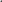  Отделение в соответствии с возложенными на него задачами осуществляет следующие функции:-оказание гарантированных государством социальных услуг гражданам, частично утратившим способность к самообслуживанию и нуждающимся в посторонней помощи в надомных условиях на временной или постоянной основе;- применение в работе нормативных правовых актов, направленных на защиту прав и преимуществ граждан пожилого возраста и инвалидов, в решении социальных проблем.- выявление граждан пожилого возраста и инвалидов, нуждающихся в социальном обслуживании на дому;- обеспечение принятия необходимых мер по защите прав и преимуществ граждан пожилого возраста и инвалидов посредством взаимодействия с государственными органами, организациями и учреждениями в решении вопросов оказания своевременной социальной помощи;- участие, в установленном порядке, в разработке планов мероприятий по реализации на территории города деятельности в интересах граждан пожилого возраста и инвалидов;- заключение договоров с гражданами пожилого возраста и инвалидами, принимаемыми на социальное обслуживание в отделение;- формирование личных дел на обслуживаемых граждан пожилого возраста и инвалидов;- определение видов социальных услуг, объема и периодичности их предоставления гражданам, нуждающимся в надомном социальном обслуживании, исходя из состояния их здоровья и возможности к самообслуживанию;- оказание социальных услуг на дому гражданам пожилого возраста и инвалидам в соответствии с перечнем социальных услуг, утвержденным нормативно-правовыми актами на бесплатной основе и полной оплаты, а также по их желанию дополнительных услуг; - консультирование граждан о нормах действующего законодательства по вопросам предоставления социальных услуг специалистами отделения;- подготовка и распространение памяток, листовок, буклетов просветительского характера среди получателей социальных услуг отделения;- предоставление информации (в письменной или устной форме) о социальном обслуживании на дому граждан пожилого возраста и инвалидов согласно установленным срокам предоставления, по запросу;- информирование получателей социальных услуг учреждения, граждан о деятельности отделения посредством распространения памяток, листовок, буклетов и т.д.- анализ и систематизация информации;- анализ выявленных проблем;- контроль над процессом социального обслуживания граждан пожилого возраста и инвалидов на дому;- контроль своевременности и качества выполнения персоналом отделения порученных им работ;- проведение мониторинга эффективности предоставления социальных услуг отделением;-  представление ежемесячных, ежеквартальных, ежегодных отчетов по результатам деятельности отделения;- анализ результатов и определение эффективности социальной деятельности отделения.4. Структура и организация деятельности отделения.4.1 Структура и штатная численность Отделения определяется в соответствии с Постановлением Правительства Орловской области от 15.03.2017 № 91 "Об утверждении нормативов штатной численности организаций социального обслуживания граждан, находящихся в ведении Орловской области".4.2 Непосредственное руководство отделением осуществляет заведующий отделением, который назначается на должность и освобождается от неё приказом директора Учреждения.4.3 Заведующий Отделением подчиняется директору Учреждения и его заместителю.4.4 Распределение обязанностей между работниками отделения производится заведующим Отделением в соответствии с их должностными инструкциями.4.5 Работники Отделения назначаются и освобождаются от должности приказом директора Учреждения.4.6  Работа отделения строится на основе годовых и квартальных планов отделения и учреждения.4.7 Обслуживание получателей социальных услуг осуществляется социальными работниками, состоящими в штате отделения.5. Условия и порядок приема граждан.5.1. К категориям граждан, имеющим право на социальное обслуживание в отделении, относятся граждане пожилого возраста (женщины старше 55 лет, мужчины старше 60 лет) и инвалиды, частично утратившие способность либо возможность осуществлять самообслуживание, самостоятельно передвигаться, обеспечивать основные жизненные потребности в силу заболевания, возраста, не имеющие медицинских противопоказаний и признанные, в установленном порядке, нуждающимися в социальном обслуживании на дому.5.2. Социальное обслуживание на дому предоставляется бесплатно и за полную плату.5.3. Зачисление получателя социальных услуг на социальное обслуживание на дому осуществляется приказом директора учреждения в течение суток с даты предоставления индивидуальной программы получателя социальных услуг в учреждение на основании личного заявления получателя социальных услуг или законного представителя и копий документов, заверенных в установленном порядке:5.4. Учреждение заключает с получателями социальных услуг или с их законными представителями договоры установленной формы, определяющие в соответствии с индивидуальной программой предоставления социальных услуг виды, объем и периодичность предоставляемых услуг, с учетом степени индивидуальной нуждаемости, порядок и размер их оплаты (при оказании социальных услуг на условиях частичной или полной оплаты), а также ответственность сторон.5.5. Периодичность посещений определяется в зависимости от индивидуальной потребности получателя социальных услуг в социальных услугах на дому.5.6. Отделение, исходя из потребностей получателя социальных услуг, может оказывать гражданам пожилого возраста и инвалидам дополнительные социальные услуги за плату. 5.7. Размер ежемесячной платы за предоставление услуг, входящих в перечень социальных услуг, определяется исходя из тарифов на социальные услуги, рассчитанных в соответствии с порядком утверждения тарифов на социальные услуги на основании подушевых нормативов финансирования социальных услуг в Орловской области, но не может превышать пятидесяти процентов разницы между величиной среднедушевого дохода получателя социальных услуг, рассчитанного в соответствии с утвержденным Правительством Российской Федерации порядком определения среднедушевого дохода дляпредоставления социальных услуг бесплатно, и предельной величиной среднедушевого дохода для предоставления социальных услуг бесплатно в Орловской области.5.8. Оплата социальных услуг на дому, а также дополнительных услуг производится получателем социальных услуг (законным представителем или социальным работником) путем внесения наличных денежных средств в кассу учреждения через социального работника, либо безналичным перечислением на расчетный счет учреждения.5.9 Социальное обслуживание получателя социальных услуг на дому прекращается в случаях:- подачи получателем социальных услуг или его законным представителем заявления об отказе от социального обслуживания, социальной услуги, которое вносится в индивидуальную программу;- истечения сроков предоставления социального обслуживания, социальной услуги в соответствии с договором о предоставлении социальных услуг;- нарушения условий заключенного договора о предоставлении социальных услуг;Прекращение социального обслуживания (отчисление) граждан осуществляется на основании приказа директора учреждения.6. Права отделения Отделение для осуществления своих основных функций имеет право:- Запрашивать и получать в установленном порядке от государственных органов, организаций, независимо от форм собственности сведения информацию, необходимую для решения вопросов, входящих в компетенцию отделения.- Знакомиться с документами для выполнения возложенных на отделение задач.- Вносить на рассмотрение директора учреждения предложения по улучшению деятельности отделения и совершенствованию методов работы, предлагать варианты устранения имеющихся в работе отделения недостатков.-  Принимать в пределах своей компетенции решения и проверять    их исполнение.- Проводить совещания по вопросам, входящим в компетенцию отделения.- Взаимодействовать в пределах своей компетенции с органами и учреждениями системы социального обслуживания (защиты), здравоохранения, внутренних дел, иными государственными и общественными организациями и учреждениями по вопросам социального обслуживания населения. - Знакомиться с нормативными правовыми актами, локальными актами, методическими рекомендациями, приказами директора учреждения, касающимися его деятельности.- Осуществлять просветительскую работу, сотрудничать со средствами массовой информации по освещению работы отделения.- Получать для ознакомления и использования в работе нормативные акты, инструкции, необходимые для обеспечения деятельности.7. Ответственность отделения7.1. Ответственность должностных лиц отделения определяется действующими нормативно-правовыми актами РФ, правительства Орловской области, должностными инструкциями, настоящим Положением и другими локально-нормативными актами учреждения.7.2 В соответствии с действующим законодательством должностные лица Отделения могут быть привлечены к уголовной, административной или дисциплинарной ответственности, а также нести материальную ответственность.8. КОНТРОЛЬ ЗА ДЕЯТЕЛЬНОСТЬЮ ОТДЕЛЕНИЯ8.1.Общий контроль за деятельностью Отделения осуществляет директор Учреждения и его заместитель.8.2. Контроль за деятельностью работников Отделения осуществляет заведующий отделением, на которого возлагаются обязанности приказом директора Учреждения.8.3. Контроль за деятельностью социальных работников осуществляется специалистами по социальной работе.9. ЗАКЛЮЧИТЕЛЬНЫЕ ПОЛОЖЕНИЯ.9.1 Положение об Отделении утверждается директором Учреждения.9.2 Настоящее положение вступает в силу с момента его подписания.9.3 Положение об Отделении может изменяться и дополняться в связи с совершенствованием форм и методов работы или с изменением действующего законодательства. Изменения и дополнения в настоящее Положение утверждаются приказом директора Учреждения и оформляются в качестве дополнений к настоящему Положению.9.4 В случае внесения изменений, если один из пунктов настоящего Положения становится недействительным и это не затрагивает остальные пункты Положения, то недействительный пункт заменяется новым, допустимым в правовом отношении.УТВЕРЖДАЮ:Директор БУ ОО «КЦСОН        Заводского района г. Орла»Т. Н. Гольцова        «___» _____________2019г.